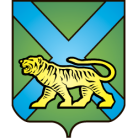 ТЕРРИТОРИАЛЬНАЯ ИЗБИРАТЕЛЬНАЯ КОМИССИЯ
ГОРОДА УССУРИЙСКАРЕШЕНИЕг. УссурийскОб освобождении Базлуцкой С.А. от обязанностей члена участковой избирательной комиссии с правом решающего голоса избирательного участка № 3822Рассмотрев поступившее в письменной форме заявление от члена участковой избирательной комиссии с правом решающего голоса избирательного участка № 3822 Базлуцкой Светланы Алексеевны, в соответствии с пунктом «а» части 6 статьи 29 Федерального закона «Об основных гарантиях избирательных прав и права на участие в референдуме граждан Российской Федерации», пунктом «1» части 6 статьи 32 Избирательного кодекса Приморского края территориальная избирательная комиссия города УссурийскаРЕШИЛА:Освободить Базлуцкую Светлану Алексеевну от обязанностей члена участковой избирательной комиссии с правом решающего голоса избирательного участка № 3822 до истечения срока полномочий.Направить настоящее решение в участковую избирательную комиссию избирательного участка № 3822 для сведения.Разместить настоящее решение на официальном сайте администрации Уссурийского городского округа в разделе «Территориальная избирательная комиссия города Уссурийска» в информационно-телекоммуникационной сети «Интернет».Председатель комиссии					             О.М. МихайловаСекретарь комиссии				                                     Н.М. Шаламай17 ноября 2020 года                     № 276/1785